1. MotivateWhat is something you learned through failure?my oven is hotter than what the temp setting showsthis skillet gets too hot, too fastdon’t set the choke on this string trimmer motordon’t spend so much time on Facebook, it’s a wasteyou need to study for exams more than just the night beforeas a new public school teacher, don’t smile until Christmasbuy low, sell highdon’t click on a link in a suspicious emailit’s a good idea to take the lint out of the filter for every loaddon’t try to warm a hard-boiled egg in the microwave2. TransitionToday we consider Eli’s initial failure.Yet he did do well in one task – mentoring Samuel.Don’t let past mistakes prevent you from being an effective mentor.3. Bible Study3.1 Listening to Wise Counsel – or NotListen for a response to reprimand.1 Samuel 2:22-26 (NIV)   Now Eli, who was very old, heard about everything his sons were doing to all Israel and how they slept with the women who served at the entrance to the Tent of Meeting. 23  So he said to them, "Why do you do such things? I hear from all the people about these wicked deeds of yours. 24  No, my sons; it is not a good report that I hear spreading among the LORD's people. 25  If a man sins against another man, God may mediate for him; but if a man sins against the LORD, who will intercede for him?" His sons, however, did not listen to their father's rebuke, for it was the LORD's will to put them to death. 26  And the boy Samuel continued to grow in stature and in favor with the LORD and with men.Eli’s sons were involved in sexual misconduct.  What did Eli do about his sons’ sinful practices? confronted themwhy do you do such thingsI’m hearing about these wicked deeds from all kinds of peoplethis is not a good reportthe stories are spreading among the Lord’s peopleHow would you evaluate Eli’s response to the problem?too little, too lateshould have been proactive, not reactivetoo wimpy of a response to themEven though his approach to his sons may have been weak and nominal, what was one statement of wise counsel he delivered to them? sinning against another person was bad enoughforgiveness was possiblesinning against God was dangeroussuch a person was in bad troubleHow might Eli have responded differently to reports of his sons’ behavior?kicked them out of the priesthoodreplace them with honest, honorable menacted preemptively when they were much youngertrain them to act correctly at an early age instead of letting it get out of handThey rejected their father’s rebuke.  What would be the inevitable result?it was the Lord’s will to put them to deathGod would deal with them God would exercise justice on themEli’s sons rejected their father’s counsel.  Where do some people in our culture prefer to find counsel?the internetfriendssome seek out horoscopes or use Ouija boardsgo along with what they see on TV news or reality showsmimic what they see in entertainmentthey repeat the same mistakes of their parents – substance abuse, child abuseWhy do people ignore wise counsel?don’t want to know Truththink they can do as they pleasedon’t want someone else telling them what to doignore any possible adverse outcomes to their behavior3.2 Helping to Discern God’s CounselListen for Eli’s direction to Samuel.1 Samuel 3:7-10 (NIV)  Now Samuel did not yet know the LORD: The word of the LORD had not yet been revealed to him. 8  The LORD called Samuel a third time, and Samuel got up and went to Eli and said, "Here I am; you called me." Then Eli realized that the LORD was calling the boy. 9  So Eli told Samuel, "Go and lie down, and if he calls you, say, 'Speak, LORD, for your servant is listening.'" So Samuel went and lay down in his place. 10  The LORD came and stood there, calling as at the other times, "Samuel! Samuel!" Then Samuel said, "Speak, for your servant is listening."We are told of the status of communication with God in those days.Little direct personal communication with GodSamuel was young and inexperiencedGod had yet to reveal Himself personally to SamuelWhy might Samuel have mistakenly identified the call of the Lord for the cry of Eli?he’s sleepydidn’t realize God could or would speak audibly to a personas far as he knew, no one else around to be calling his nameHow will God speak to us today?certainly, God could speak to us audibly (day or night)we have the whole of Scripture through which God speaksGod’s Holy Spirit dwells within every believerthe Holy Spirit will impress God’s communication upon our mindsmost often through the reading or the teaching/preaching of scriptural Truth What favorable advice did Eli offer? it’s not me calling to youit is Jehovah God who wants to communicate directly to younext time you hear someone calling your name like that, answer to Godtell God you are listening and ready to hear what He has to sayHow can others help you discern God’s voice, God’s message to you?preaching, teaching God’s Truthpointing out a specific scripture that speaks to a situation in your lifeshare how God worked in their life in a similar situationenumerate spiritual principles that have to do with your question or concernHow can we distinguish between God speaking and other voices competing for our attention?only pay attention to voices that speak in agreement with ScriptureGod will not direct us in ways that are in conflict with His Wordwe are called to act only in ways that glorify and honor God3.3 Share God’s Words with OthersListen for Eli’s response to God’s message.1 Samuel 3:15-18 (NIV)   Samuel lay down until morning and then opened the doors of the house of the LORD. He was afraid to tell Eli the vision, 16  but Eli called him and said, "Samuel, my son." Samuel answered, "Here I am." 17  "What was it he said to you?" Eli asked. "Do not hide it from me. May God deal with you, be it ever so severely, if you hide from me anything he told you." 18  So Samuel told him everything, hiding nothing from him. Then Eli said, "He is the LORD; let him do what is good in his eyes."How did Samuel feel about the message revealed from the Lord concerning the house of Eli? says he “lay down”  … doesn’t say he slept … maybe he couldn’t sleep with what he had heardEli sensed that Samuel might not want to reveal itin the verses preceding these, we know it was bad news for EliSamuel may not have wanted to be the bearer of bad newsHow did Eli urge Samuel to speak openly and honestly?tells him that this was God’s messagedon’t hold back or you’ll be defying God HimselfGod would deal with him severely if he didn’t communicate what God had told him How did Eli respond to the truth he heard? God is God – He is sovereignGod will do what God pleases to doGod will accomplish His good will, no matter what we do or thinkHow can we follow Samuel’s example in sharing God’s Truth regardless of the consequences to us?be sure what you share is, indeed, God’s Truthshare it in a loving and kind wayshare it in an understandable waywork to be effective communicators of God’s Truthmake sure you are living in such a way that shows you believe and have your own life in line with God’s Truthyou can be a “sermon in shoes”God continues to speak. What spiritual practices do you have in place to help you to continue recognizing the voice of the Lord when He speaks to you?daily reading and meditating on God’s wordregular gathering with fellow believers to praise, worship, hear teaching of God’s worddaily communication with God – Adoration, Confession, Thanksgiving, SupplicationApplication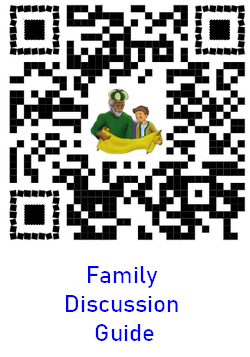 Evaluate. Evaluate how well you are listening for the voice of God. Make a commitment to read God’s Word daily to gain insight and direction from His Word.Thank. Thank others who have shared God’s Word with you and helped you discern God’s direction for your life. In a note, email, or text, be specific how they have helped you.Speak up. When you see others going astray from Scripture and God’s will for his or her life, talk with this person. With gentleness and respect, encourage this individual to seek God, trust Him, and be obedient to Him. 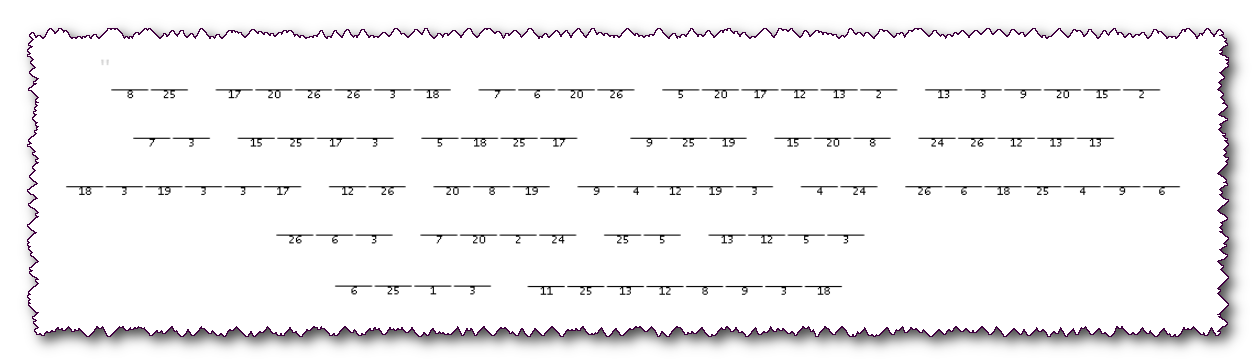 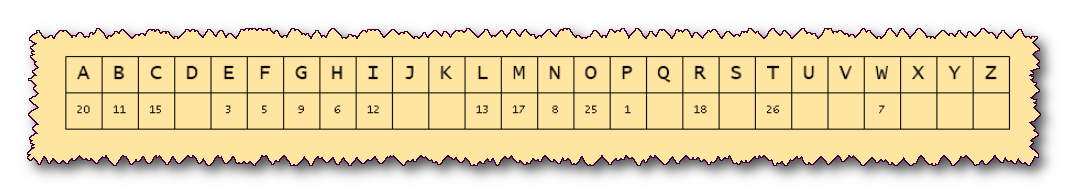 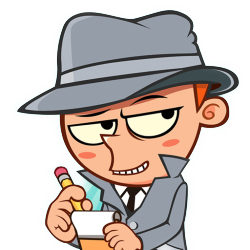 